7 октября в лицее прошел школьный этап ВСОШ на платформе "Сириус". В нем принимают участие учащиеся 7-11-х классов. Всероссийская олимпиада школьников нацелена на выявление и развитие у обучающихся  творческих способностей и интереса к научной деятельности, создание необходимых условий для поддержки одарённых детей, пропаганду научных знаний, создание условия для реализации возможностей лучших учащихся и педагогов, для плодотворного, творческого общения. Желаем успеха нашим участникам!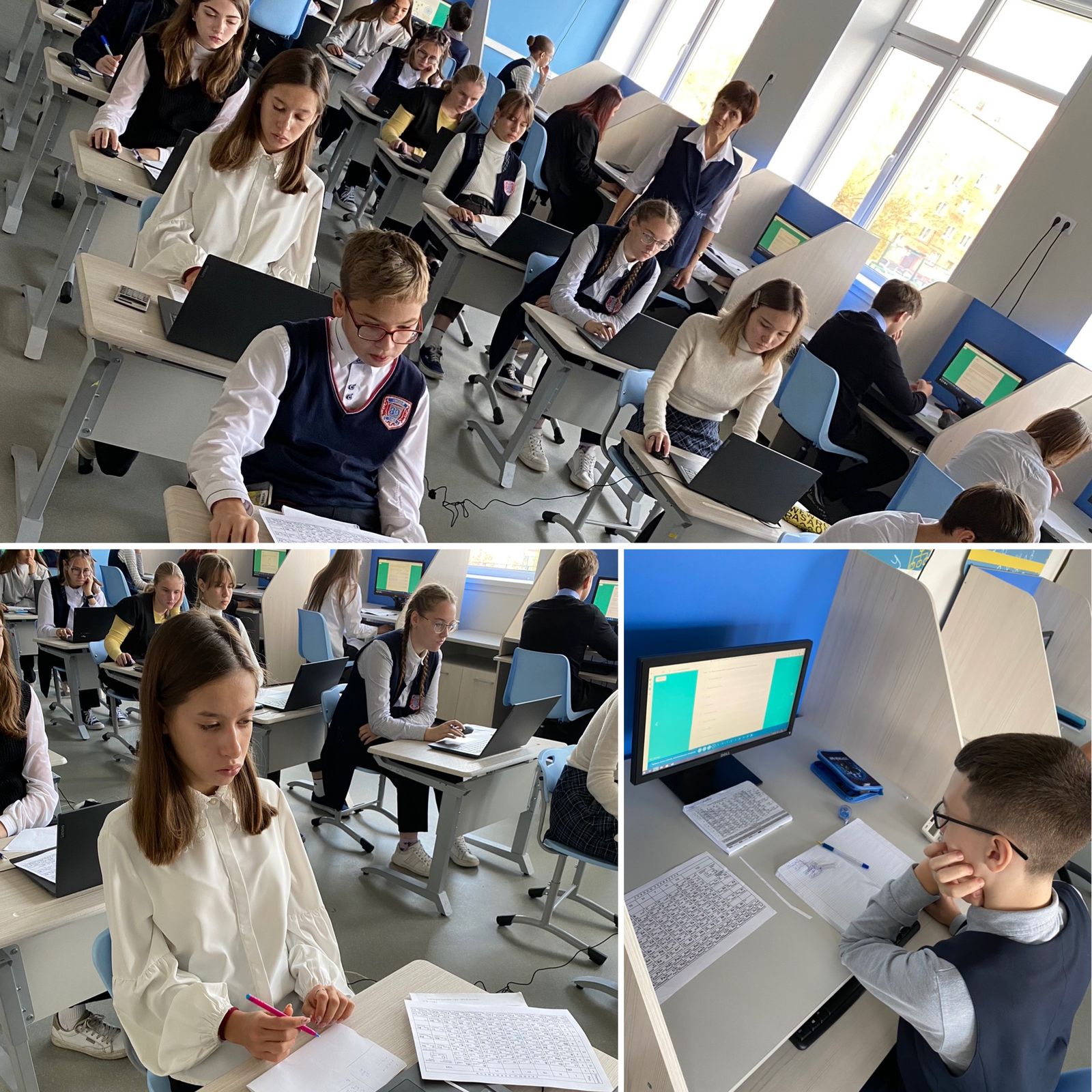 